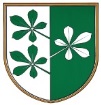 OBČINA KIDRIČEVOKomisija za mandatna vprašanja, volitve in imenovanjaKopališka ul. 142325 KidričevoNa podlagi 20. člena Statuta Občine Kidričevo (Uradno glasilo slovenskih občin, št. 62/16 in 16/18)  5. člena Odloka o ustanovitvi javnega glasila Ravno polje (Uradni list RS, št. 103/03 in Uradno glasilo slovenskih občin, št. 41/22)  komisija za mandatna vprašanja, volitve in imenovanja predlaga občinskemu svetu Občine Kidričevo, da sprejmeS  K  L  E  Po imenovanju uradniškega odbora V uredniški odbor javnega glasila Ravno polje se imenujejo:1. Ivanka Korez, Starošince 272. Simona Gaiser, Njiverce, Proletarska ul. 273. Zdenka Holc, Kungota pri Ptuju 134. Boštjan Beranič, Apače 1115. Marina Valentan, Lovrenc na Dr. polju 75/aO b r a z l o ž i t e vKomisija za mandatna vprašanja, volitve in imenovanja (v nadaljevanju: komisija) je na svoji 1. redni seji, ki je bila dne, 10.1.2023 obravnavala predloge za imenovanje članov uredniškega odbora javnega glasila Ravno polje. V uredniški odbor  so bili predlagani:Ivanka Korez, Starošince 27, predlagatelj SDSSimona Gaiser, Njiverce, Proletarska ul. 27, predlagatelj NSiZdenka Holc, Kungota pri Ptuju 13, predlagatelj SLSStranki Gibanje Svoboda in stranka SD predloga za imenovanje člana v uredniški odbor nista podali. Po seznanitvi na sami seji, da Odlok o ustanovitvi javnega glasila Ravno polju v 5. členu določa, da uredniški odbor sestavljajo po en predstavnik vsake politične opcije, ki je zastopana v občinskem svetu, sta v uredniški odbor še bila predlaganaBoštjan Beranič, Apače 111, predlagatelj Gibanje SvobodaMarina Valentan, Lovrenc na Dr. polju 75/a, predlagatelj SD.Komisija tako predlaga, da se v uredniški odbor javnega glasila Ravno polje imenujejo1. Ivanka Korez, Starošince 272. Simona Gaiser, Njiverce, Proletarska ul. 273. Zdenka Holc, Kungota pri Ptuju 134. Boštjan Beranič, Apače 1115. Marina Valentan, Lovrenc na Dr. polju 75/aKomisija predlaga občinskemu svetu, da sprejme predlagani  sklepa. Štev. 011-9/2023Dne  11.1.2023								Danilo Lendero;								predsednik								komisije za mandatna vprašanja,								volitve in imenovanja